Interactive effects of meteorological factors and particulate pollutants on childhood asthma: a time series analysis in Shanghai, ChinaYi Hu1#, Dan Wu1#, Yabin Hu2, Shenghui Li3, Shijian Liu2, Jianguo Tan4, Yong Yin5, Chonghuai Yan6, Xiaolei Wang7, Hui Lu1,7, Guangjun Yu1,8*, Shilu Tong2, 9-111 Center for Biomedical Informatics, Shanghai Children’s Hospital, Shanghai Jiao Tong University, Shanghai, China2 Department of Clinical Epidemiology and Biostatistics, Shanghai Children’s Medical Center, School of Medicine, Shanghai Jiao Tong University, Shanghai, China3 School of Public Health, Shanghai Jiao Tong University, Shanghai, China4 Shanghai Climate Center, Shanghai, China5 Department of Respiratory Medicine, Shanghai Children’s Medical Center, School of Medicine, Shanghai Jiao Tong University, Shanghai, China6 Shanghai Key Laboratory of Environmental and Child Health, Xinhua Hospital, Shanghai Jiao tong University School of Medicine, Shanghai, China7 SJTU-Yale Joint Center for Biostatistics and Data Science, Department of Bioinformatics and Biostatistics, Shanghai Jiao Tong University, Shanghai China8 Shanghai Engineering Research Center for Big Data in Pediatric Precision Medicine, Shanghai, China9 School of Public Health, Institute of Environment and Population Health, Anhui Medical University, Hefei, China10 Center for Global Health, School of Public Health, Nanjing Medical University, Nanjing, China11 School of Public Health and Social Work, Queensland University of Technology, Brisbane, Australia# These authors contributed equally to this workCorrespondence: Guangjun Yu, Center for Biomedical Informatics, Shanghai Children’s Hospital, Shanghai Jiao Tong University, No.24, Lane 1400, Beijing West Road, Shanghai, China. Telephone: +86 21 62797512-83205. E-mail: gjyu@shchildren.com.cnCaptions of Additional file 1Fig. S1 The distributions of daily data on meteorological factors, PM and outpatient visits for childhood asthma during 2007-2017Table S1 The spearman correlations coefficients among daily outpatient visits for childhood asthma in total and in sex and age subgroupsFig. S2 Subgroup analyses of meteorological factors and PM on childhood asthma by sexFig. S3 Subgroup analyses of meteorological factors and PM on childhood asthma by ageFig. S4 Sensitivity analyses of meteorological factors and PM on childhood asthma by alternative df of calendar timeFig. S5 Sensitivity analyses of meteorological factors and PM on childhood asthma by alternative df for meteorological factors and PMTable S2 Interactive effects between meteorological factors and PM on childhood asthma in sex subgroup Table S3 Interactive effects between meteorological factors and PM on childhood asthma in age subgroup Table S4 Interactive effects between meteorological factors and PM on childhood asthma in sensitivity analyses of alternative df for calendar timeTable S5 Interactive effects between meteorological factors and PM on childhood asthma in sensitivity analyses of alternative df for meteorological factors and PM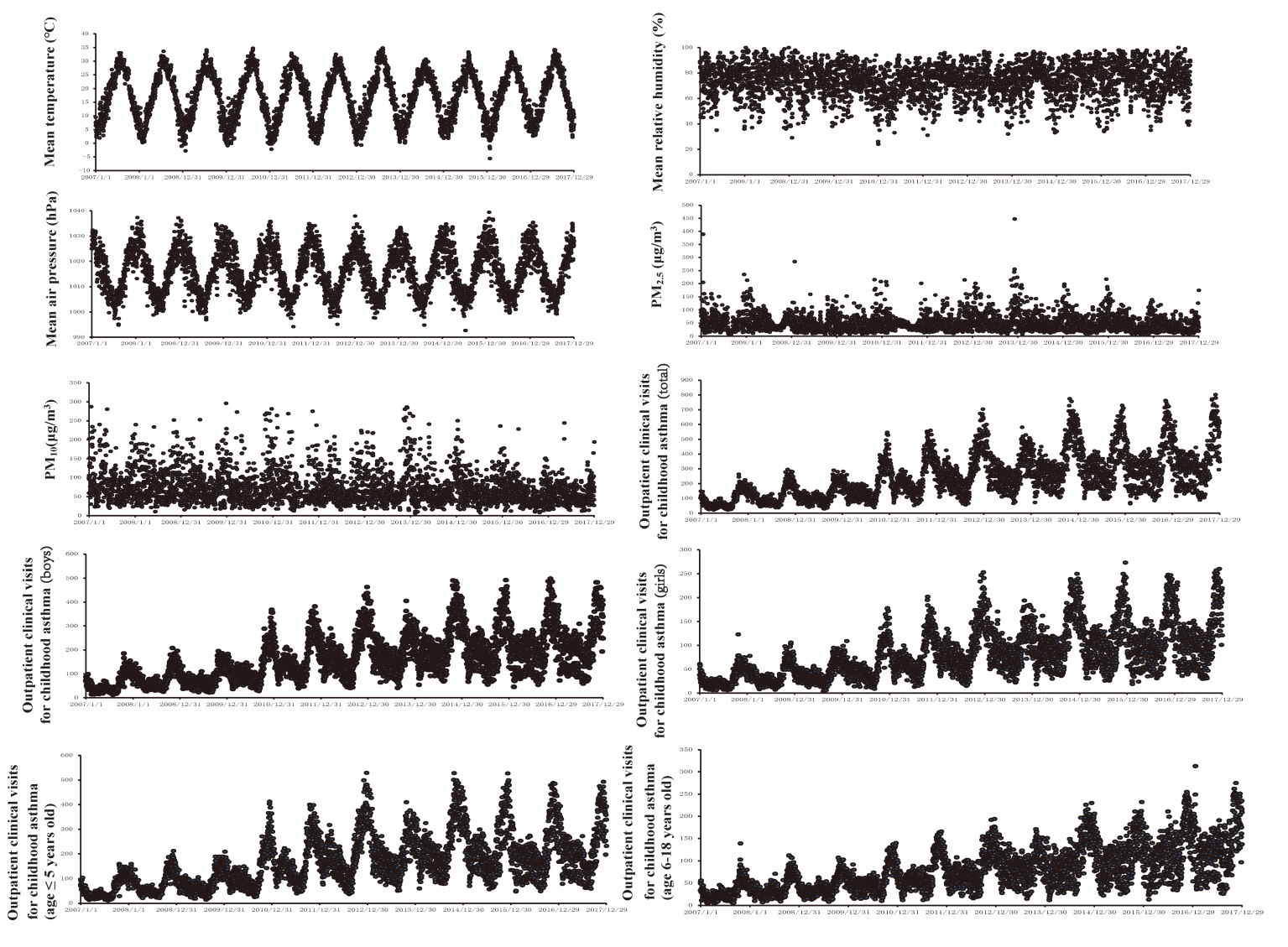 Fig. S1 The distributions of daily data on meteorological factors, PM and outpatient visits for childhood asthma during 2007-2017Table S1 The spearman correlations coefficients among daily outpatient visits for childhood asthma in total and in sex and age subgroups** p < 0.01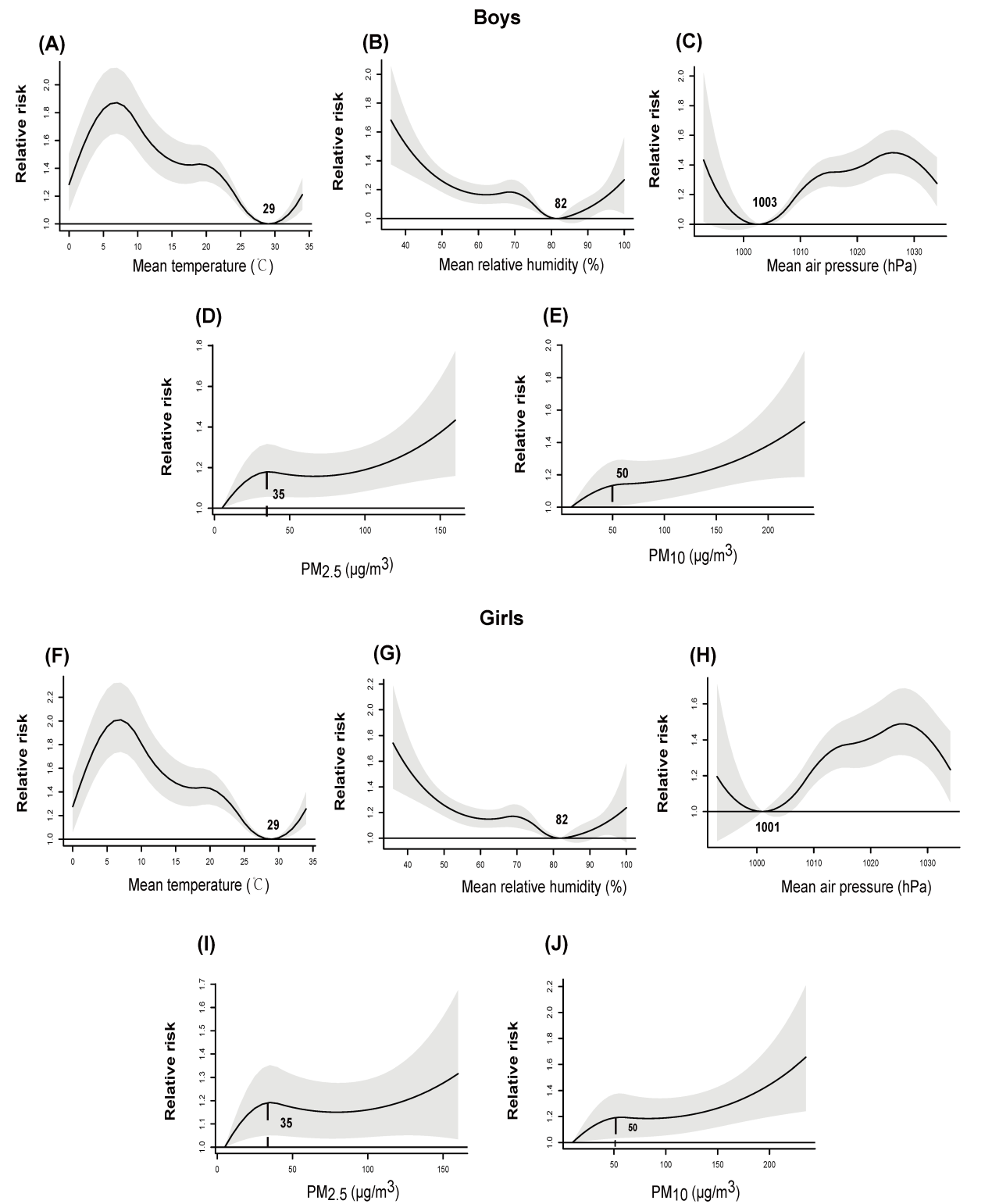 Fig. S2 Subgroup analyses of meteorological factors and PM on childhood asthma by sex. Meteorological factor or PM corresponding to the minimum risk of outpatient visits for childhood asthma was selected as reference for null hypothesis line, the black line indicated the relative RR, and the gray area represented the 95%CI. For boys: (A) Mean temperature; (B) Mean relative humidity; (C) Mean air pressure; (D) PM2.5; (E) PM10. For Girls: (F) Mean temperature; (G) Mean relative humidity; (H) Mean air pressure; (I) PM2.5; (J) PM10.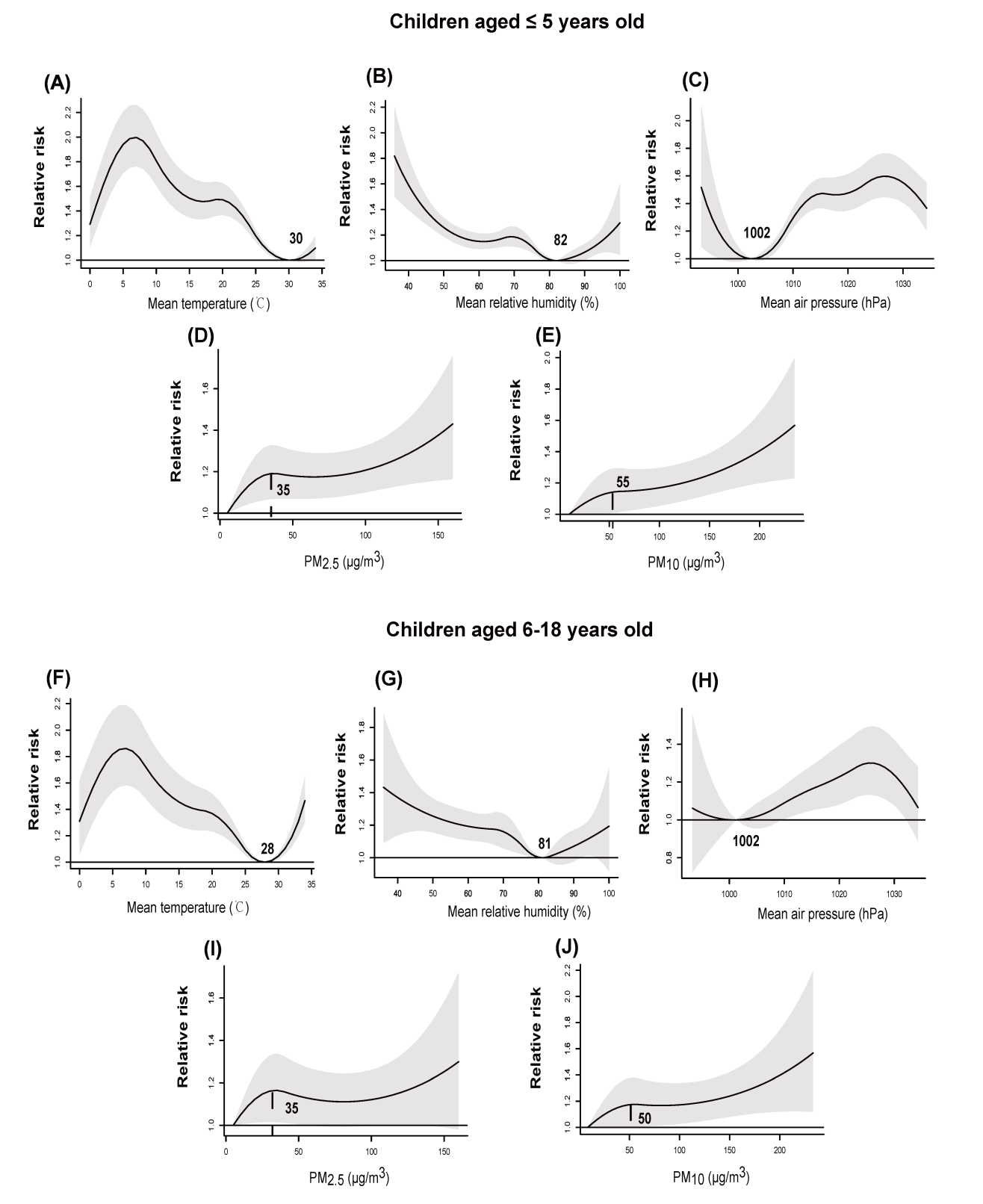 Fig. S3 Subgroup analyses of meteorological factors and PM on childhood asthma by age. Meteorological factor or PM corresponding to the minimum risk of outpatient visits for childhood asthma was selected as reference for null hypothesis line, the black line indicated the relative RR, and the gray area represented the 95%CI. For children aged ≤ 5 years old: (A) Mean temperature; (B) Mean relative humidity; (C) Mean air pressure; (D) PM2.5; (E) PM10. For children aged 6-18 years old: (F) Mean temperature; (G) Mean relative humidity; (H) Mean air pressure; (I) PM2.5; (J) PM10.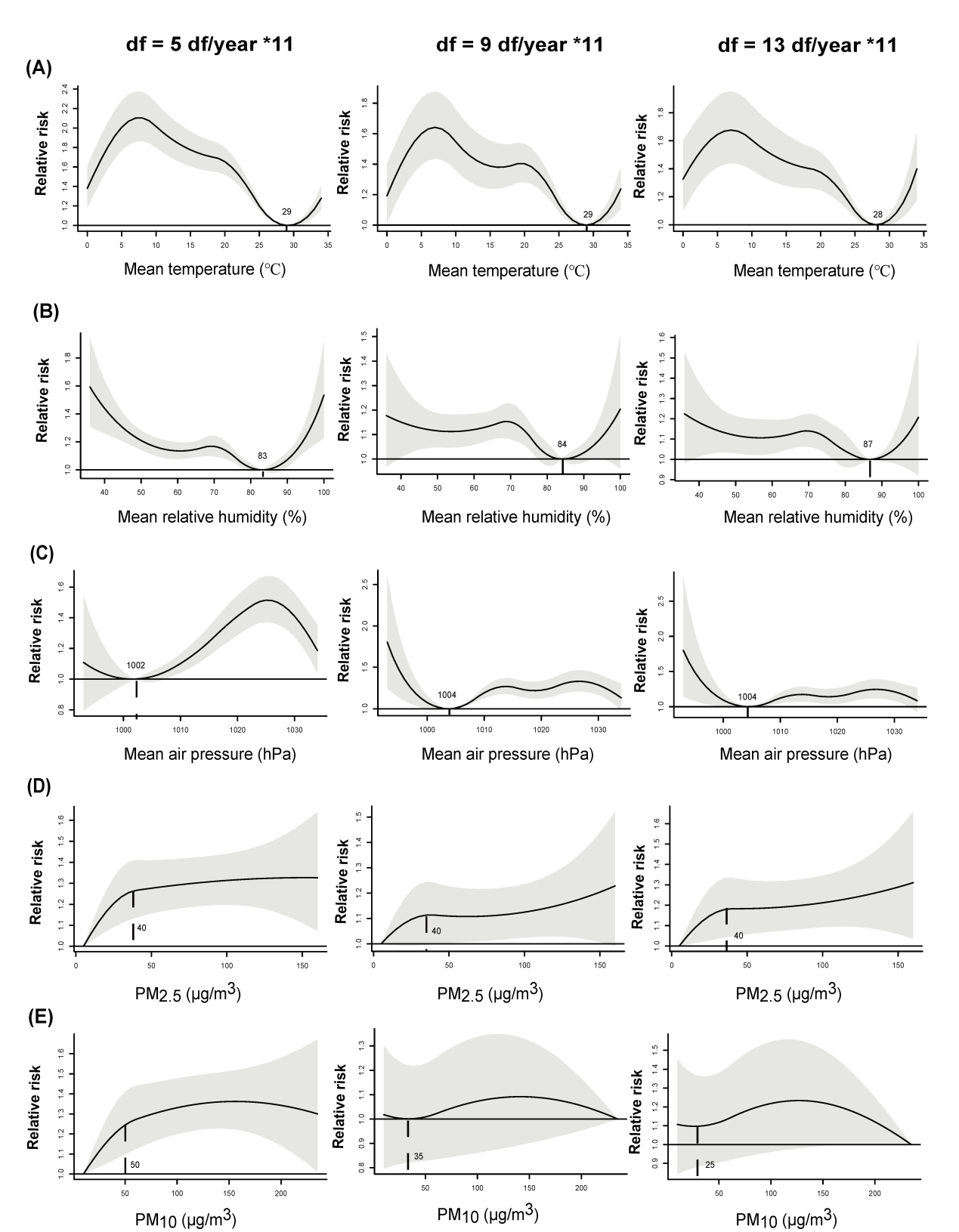 Fig. S4 Sensitivity analyses of meteorological factors and PM on childhood asthma by alternative df of calendar time. Meteorological factor or PM corresponding to the minimum risk of outpatient visits for childhood asthma was selected as reference for null hypothesis line, the black line indicated the relative RR, and the gray area represented the 95%CI. (A) Mean temperature; (B) Mean relative humidity; (C) Mean air pressure; (D) PM2.5; (E) PM10 .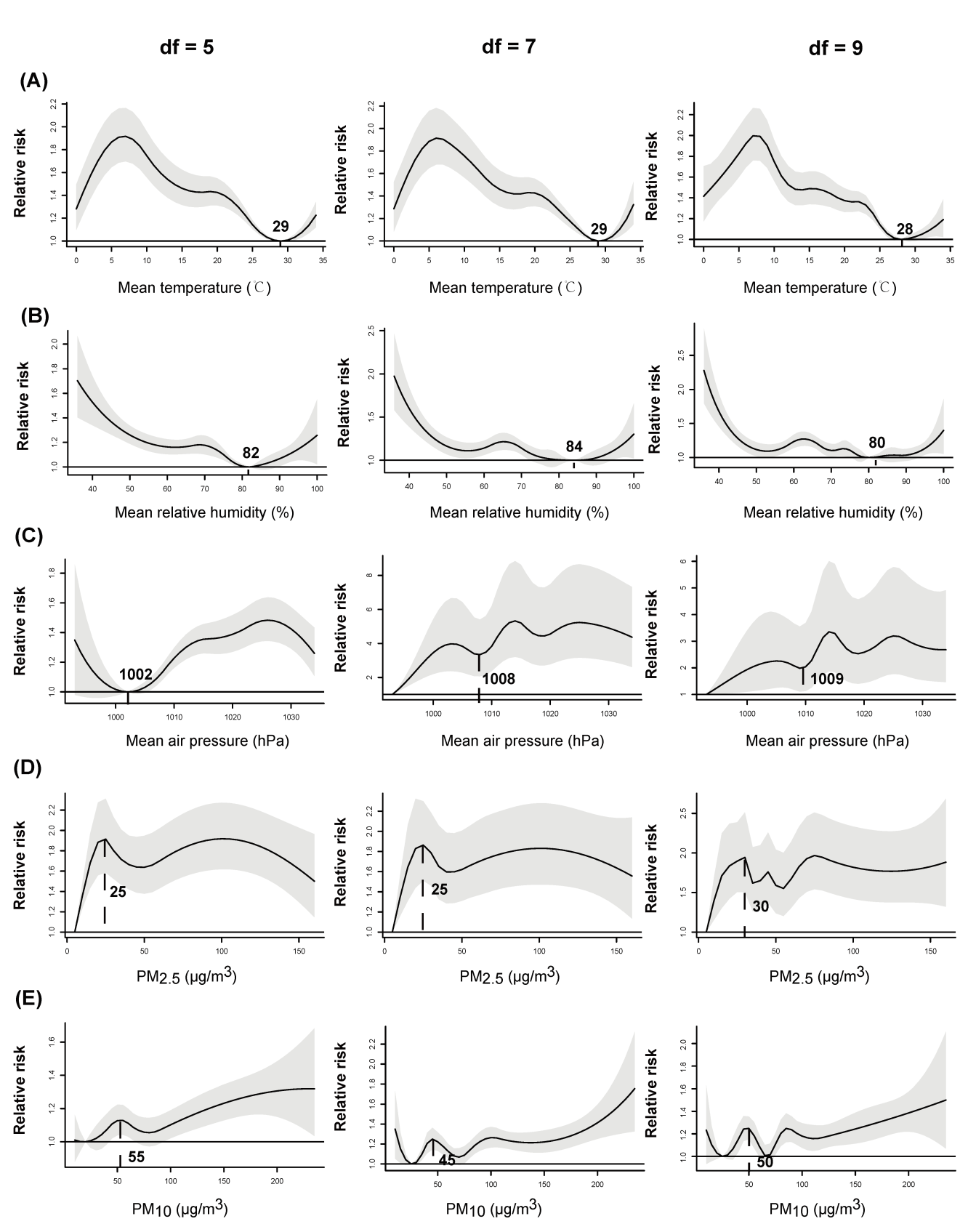 Fig. S5 Sensitivity analyses of meteorological factors and PM on childhood asthma by alternative df for meteorological factors and PM. Meteorological factor or PM corresponding to the minimum risk of outpatient visits for childhood asthma was selected as reference for null hypothesis line, the black line indicated the relative RR, and the gray area represented the 95%CI. (A) Mean temperature; (B) Mean relative humidity; (C) Mean air pressure; (D) PM2.5 ; (E) PM10 .Table S2 Interactive effects between meteorological factors and PM on childhood asthma in sex subgroup a meteorological factors and PM were divided into binary variables according to the cutoff points from DLNM models in which daily value ≤ the cutoff was assigned with 0 while > the cutoff was assigned with 1. The cutoff points of meteorological factors and PM in sex subgroups were presented in Fig. S2. Table S3 Interactive effects between meteorological factors and PM on childhood asthma in age subgroup a meteorological factors and PM were divided into binary variables according to the cutoff points from DLNM models in which daily value ≤ the cutoff was assigned with 0 while > the cutoff was assigned with 1. The cutoff points of meteorological factors and PM in age subgroups were presented in Fig. S3. Table S4 Interactive effects between meteorological factors and PM on childhood asthma in sensitivity analyses of alternative df for calendar timea meteorological factors and PM were divided into binary variables according to the cutoff points from DLNM models in which daily value ≤ the cutoff was assigned with 0 while > the cutoff was assigned with 1. The cutoff points of meteorological factors and PM in age subgroups were presented in Fig. S4. Table S5 Interactive effects between meteorological factors and PM on childhood asthma in sensitivity analyses of alternative df for meteorological factors and PMa meteorological factors and PM were divided into binary variables according to the cutoff points from DLNM models in which daily value ≤ the cutoff was assigned with 0 while > the cutoff was assigned with 1. The cutoff points of meteorological factors and PM in age subgroups were presented in Fig. S5. Outpatient visits forchildhood asthmaOutpatient visits for childhood asthmaOutpatient visits for childhood asthmaOutpatient visits for childhood asthmaOutpatient visits for childhood asthmaOutpatient visits for childhood asthmaOutpatient visits forchildhood asthmaTotalBoysGirlsChildren age ≤ 5 years oldChildren age 6-18 years oldsTotal1.0000.997**0.988**0.988**0.953**Boys-1.0000.972**0.988**0.942**Girls--1.0000.969**0.954**Children age ≤ 5 years old---1.0000.896**Children age 6-18 years olds----1.000Sex PMMean temperatureMean relative humidityMean air pressureSex PMRERI (95%CI)RERI (95%CI)RERI (95%CI)BoysPM2.5-0.13 (-0.14, -0.12)-0.02 (-0.03, -0.00)0.15 (0.12, 0.17)PM10-0.06 (-0.07, -0.04)-0.03 (-0.05, -0.02)0.09 (0.07, 0.12)GirlsPM2.5-0.13 (-0.15, -0.11)0.01 (-0.00, 0.03)0.00 (-0.05, 0.05)PM10-0.09 (-0.11, -0.08)-0.04 (-0.05, -0.02)0.04 (0.00, 0.09)Age  PMMean temperatureMean relative humidityMean air pressureAge  PMRERI (95%CI)RERI (95%CI)RERI (95%CI)≤ 5 years oldPM2.5-0.13 (-0.15, -0.12)-0.03 (-0.04, -0.02)0.03 (0.00, 0.07)PM10-0.05 (-0.07, -0.03)-0.05 (-0.06, -0.04)0.09 (0.06, 0.13)6-18 years oldPM2.5-0.09 (-0.11, -0.07)0.02 (0.01, 0.04)0.07 (0.04, 0.11)PM10-0.03 (-0.05, -0.02)0.02 (0.00, 0.03)0.09 (0.07, 0.13)dfPMMean temperatureMean relative humidityMean air pressuredfPMRERI (95%CI)RERI (95%CI)RERI (95%CI)5 df/year*11PM2.5-0.16 (-0.17, -0.15)-0.01 (-0.02, 0.00)0.01 (-0.02, 0.04)9 df/year*11-0.16 (-0.17, -0.15)-0.01 (-0.03, -0.00)0.10 (0.09, 0.12)13 df/year*11-0.14 (-0.15, -0.13)0.00 (-0.01, 0.02)0.10 (0.09, 0.12)5 df/year*11PM10-0.07 (-0.08, -0.06)-0.03 (-0.05, -0.03)0.02 (0.00, 0.06)9 df/year*11-0.08 (-0.09, -0.06)-0.18 (-0.19, -0.17)0.19 (0.17, 0.21)13 df/year*11-0.03 (-0.05, -0.00)-0.36 (-0.39, -0.33)0.10 (0.07, 0.13)dfPMMean temperatureMean relative humidityMean air pressuredfPMRERI (95%CI)RERI (95%CI)RERI (95%CI)5 dfPM2.5-0.13 (-0.14, -0.11)-0.01 (-0.02, 0.00)0.09 (0.06, 0.13)7 df-0.13 (-0.14, -0.11)-0.01 (-0.02, -0.00)0.09 (0.08, 0.10)9 df-0.12 (-0.13, -0.11)0.02 (0.01, 0.03)0.11 (0.10, 0.12)5 dfPM10-0.09 (-0.10, -0.08)-0.03 (-0.04, -0.02)0.06 (0.03, 0.09)7 df-0.06 (-0.07, -0.05)-0.08 (-0.09, -0.07)0.07 (0.06, 0.08)9 df-0.05 (-0.06, -0.04)-0.01 (-0.02, 0.00)0.09 (0.08, 0.10)